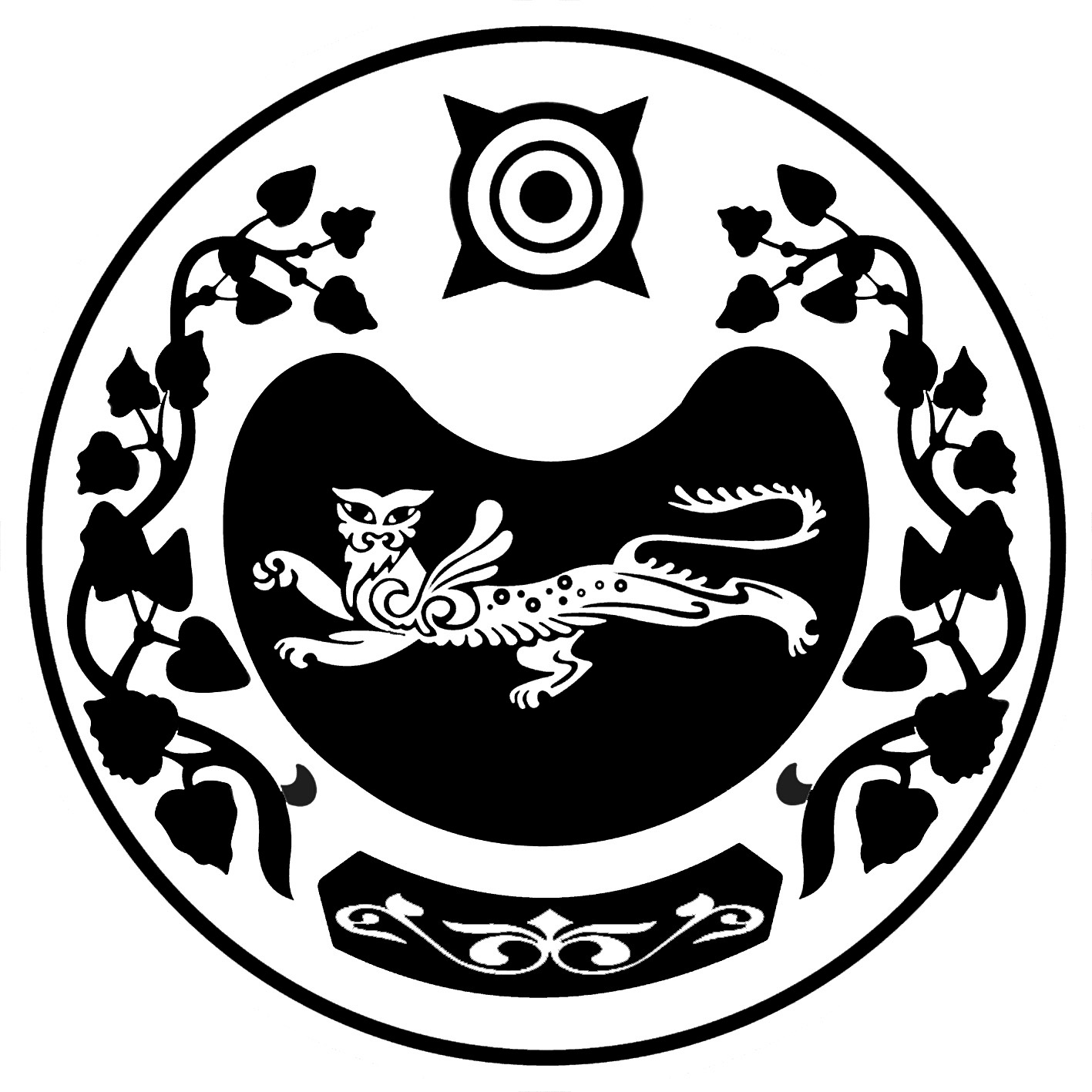                                                          П О С Т А Н О В Л Е Н И Еот    25.03.2024 г.       №   126 -пс. КалининоОб обеспечении пожарной безопасности на территории Калининского сельсоветав весенне- летний пожароопасный период 2024 года.          В соответствии с Федеральными законами от 21.12.1994г. № 69-ФЗ «О пожарной безопасности» (с последующими изменениями), от 22.07.2008г. № 123-ФЗ «Технический регламент о требованиях пожарной безопасности» (с последующими изменениями), постановлением Правительства Российской Федерации от 16.09.2020г. № 1479 «Об утверждении Правил противопожарного режима в Российской Федерации», Законом Республики Хакасия от 28.06.2006 г. № 34-ЗРХ «О пожарной безопасности» (с последующими изменениями), постановлением Главы  Усть-Абаканского района от 07.03.2024 г. № 201-п «О  подготовке объектов, населенных пунктов и территорий к весенне-летнему пожароопасному периоду 2024 года на территории Усть-Абаканского района», в целях предупреждения чрезвычайных ситуаций администрация Калининского сельсовета П О С Т А Н О В Л Я ЕТ :1. Ведущему специалисту администрации Калининского сельсовета Белошапкиной Н.Ю.:1.1. до 01.04.2024 г. создать (восстановить) минерализованные полосы вокруг населенных пунктов, кладбищ и объектов жизнеобеспечения населения.1.2. Организовать проведение подворовых обходов и рейдов совместно с сотрудниками ОПС РХ № 10, отдела МВД России по Усть-Абаканскому району, ГКУ РХ «Управление социальной поддержки населения Усть-Абаканского района», в ходе которых информировать население о необходимости соблюдения правил пожарной безопасности, очистке дворов от мусора и сухой травы, безопасной эксплуатации отопительных печей, газовых баллонов и электрооборудования с выдачей памяток по профилактике пожаров. Особое внимание обратить на одиноко проживающих инвалидов, социально неблагополучные и многодетные семьи.1.3. До 01.04.2024 г. актуализировать списочный состав патрульно-маневренных групп по контролю за пожарной обстановкой:1.3.1. проверить исправность состояния имеющихся средств пожаротушения, шанцевого инструмента (лопаты, метла, топоры, ведра, багры, ломы) в местах размещения в населенных пунктах;1.3.2. создать запас ГСМ для заправки пожарной и другой привлекаемой техники для тушения пожаров;2. Запретить выжигание сухой травяной растительности, стерни, пожнивных остатков на землях сельскохозяйственного назначения, землях выпаса, в полосах отвода автомобильных дорог.3. Активизировать работу по пресечению нарушений правил благоустройства территории, связанных с обеспечением пожарной безопасности.        4. Принять организационные и практические меры по созданию источников пожарного водоснабжения.5. Рекомендовать руководителям предприятий, организации и учреждений всех форм собственности:5.1.  До 10.04.2024 года провести уборку закрепленной территории от мусора и сухой травы, при необходимости произвести опашку территории, вырубку деревьев;5.2. Провести проверку и привести в порядок источники противопожарного водоснабжения, первичные средства пожаротушения;5.3. Провести целевой инструктаж работников о соблюдении пожарной безопасности с учетом эксплуатации оборудования и правил поведения в весенне- летний пожароопасный период.6.  Рекомендовать гражданам до 10.04.2024 г. провести очистку дворов, огородов, дачных и садовых участков от мусора и сухой травы, обеспечить подворья первичными средствами пожаротушения (ломы, лопаты, ведра).7. Обратить внимание на своевременный вывоз мусора и уборку мусора, находящегося рядом с мусорными контейнерами, в целях предупреждения возникновения пожаров.8.  Контроль за исполнением настоящего постановления оставляю за собой.9. Данное постановление опубликовать на официальном сайте администрации Калининского сельсовета.   ГлаваКалининского сельсовета                                                                   И.А. Сажин РОССИЯ ФЕДЕРАЦИЯЗЫХАКАС РЕСПУБЛИКААFБАН ПИЛТIРI  АЙМААТАЗОБА ПИЛТIРI ААЛ  ЧÖБIНIҢУСТАF ПАСТААРОССИЙСКАЯ ФЕДЕРАЦИЯРЕСПУБЛИКА ХАКАСИЯУСТЬ-АБАКАНСКИЙ РАЙОН	       АДМИНИСТРАЦИЯКАЛИНИНСКОГО СЕЛЬСОВЕТА